Ozerov VladislavExperience:Documents and further information:All documents as per STCW requirements are on hand.Im not writing experience, because it is absent ,but i have practice from Mariupol Commercial PortPosition applied for: Ordinary SeamanDate of birth: 12.06.2013 (age: 4)Citizenship: UkraineResidence permit in Ukraine: NoCountry of residence: UkraineCity of residence: MariupolPermanent address: 17 app., 50 Stroitelei street,Mariupol,UkraineContact Tel. No: +38 (098) 364-55-53E-Mail: dimadimonlike@rambler.ruU.S. visa: NoE.U. visa: NoUkrainian biometric international passport: Not specifiedDate available from: 03.01.2014English knowledge: ModerateMinimum salary: 600 $ per monthPositionFrom / ToVessel nameVessel typeDWTMEBHPFlagShipownerCrewingDeck Cadet01.03.2012-01.08.2012PK-59Floating Crane415-----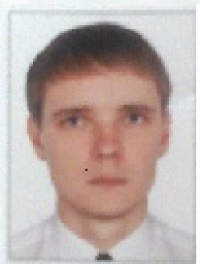 